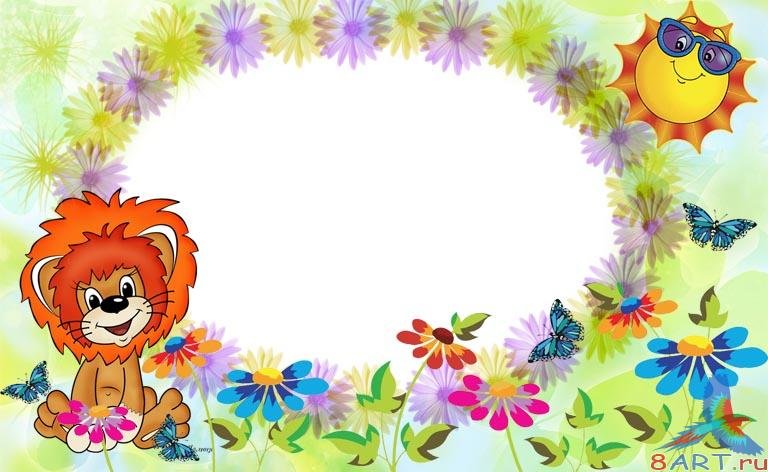 Жил-был маленький Львёнок, и ему всегда хотелось играть.Мама Львица всегда занималась домашними делами, папа Грозный Лев – всегда уходил охоться.Но однажды Львёнок рано утром захотел покушать. И встретил красивую «Синюю бабочку». Львёнок долго рассматривал её, он не мог поверить, что на Земле бывают такие красивые существа. Львёнок смотрел на бабочку, что в его отражениях бабочка увидела себя. Испугалась, выпучила свои маленькие глазки, и попыталась улететь. Но Львёнок стал с ней играть, а бабочка спряталась за листок от дерева и спрашивает:-Ты что, за мной охотишься?- спросила напуганная Бабочка.-Нет, я хочу поиграть с тобой! - так ласково ответил Львёнок.Бабочка, конечно же, не поверила такому большому мохнатому существу, и тихо спросила:- А ты кто? И как тебя зовут? - я Львёнок, мама меня так назвала! - Ответил Львёнок.Громко засмеялась Бабочка. Львёнок немного рассердился, и грозно спросил:-Ты что смеёшься? Тебя зовут Львенок, а меня Бабочка, как интересно! - Задумалась, бабочка даже закрыла свои глазки.Как здорово, что я нашла себе друга! - Прокричала Бабочка.Друга? Это как? - Спросил напуганный Львёнок.- Ты усаживайся на травку, а я тебе расскажу Кто такой друг. Львёнок улыбнулся, и сделал так, как ему велела Бабочка. Бабочка начала рассказывать историю про друзей, а Львёнок закрыл глазки и уже был в своих мечтах.